(Nombre de la escuela)Planeación de inglés – Educación a distanciaGrado: Tercero  Grupos: (A, B, etc.)  Unidad: 3      Periodo: 3 al 6 de NoviembreMaestro(a): (Nombre)AMBIENTES SOCIALES DE APRENDIZAJE: ACADÉMICO Y DE FORMACIÓN
Actividad comunicativa: Interpretación y seguimiento de instrucciones.
Práctica social del lenguaje: Interpreta y escribe instrucciones para hacer un experimento sencillo.Aprendizajes esperadosIdentificar vocabulario relacionado con experimentos científicos.ActividadEvidencia solicitadaA usar tu cuadernoVisitar la siguiente página de internet y tomar apuntes: https://www.juicyenglish.com/blog/science-experiments-vocabularyResolver los siguientes ejercicios en línea:https://www.juicyenglish.com/d3gs10Exercise01.html
https://www.juicyenglish.com/d3gs10Exercise02.html Fotografía de:Apuntes en la libreta.Ejercicios resueltos.A divertimosResolver el siguiente crucigrama en línea:https://www.juicyenglish.com/d3gs10Exercise03.htmlFotografía de:Crucigrama resuelto.Para aprender másVer el siguiente video y tomar nota:https://www.youtube.com/watch?v=4MHn9Q5NtdY Resolver el siguiente ejercicio en línea:https://www.juicyenglish.com/d3gs10Exercise04.htmlFotografía de:Apuntes en la libreta.Ejercicio resuelto.A compartir en familiaEn familia creen un memorama con al menos 5 pares de cartas sobre vocabulario relacionado con el tema.  Fotografía de:Memorama.EvaluaciónVer la siguiente imagen e identificar los materiales y verbos posiblemente usados en el experimento. .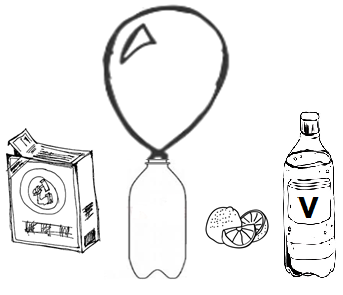 Fotografía de:Las respuestas.